铜陵有色金属集团铜冠建筑安装股份有限公司产业升级基地项目一地块—3#检测楼装饰工程劳务分包招 标 文 件（编号：TGJA-DELW-2022- 44）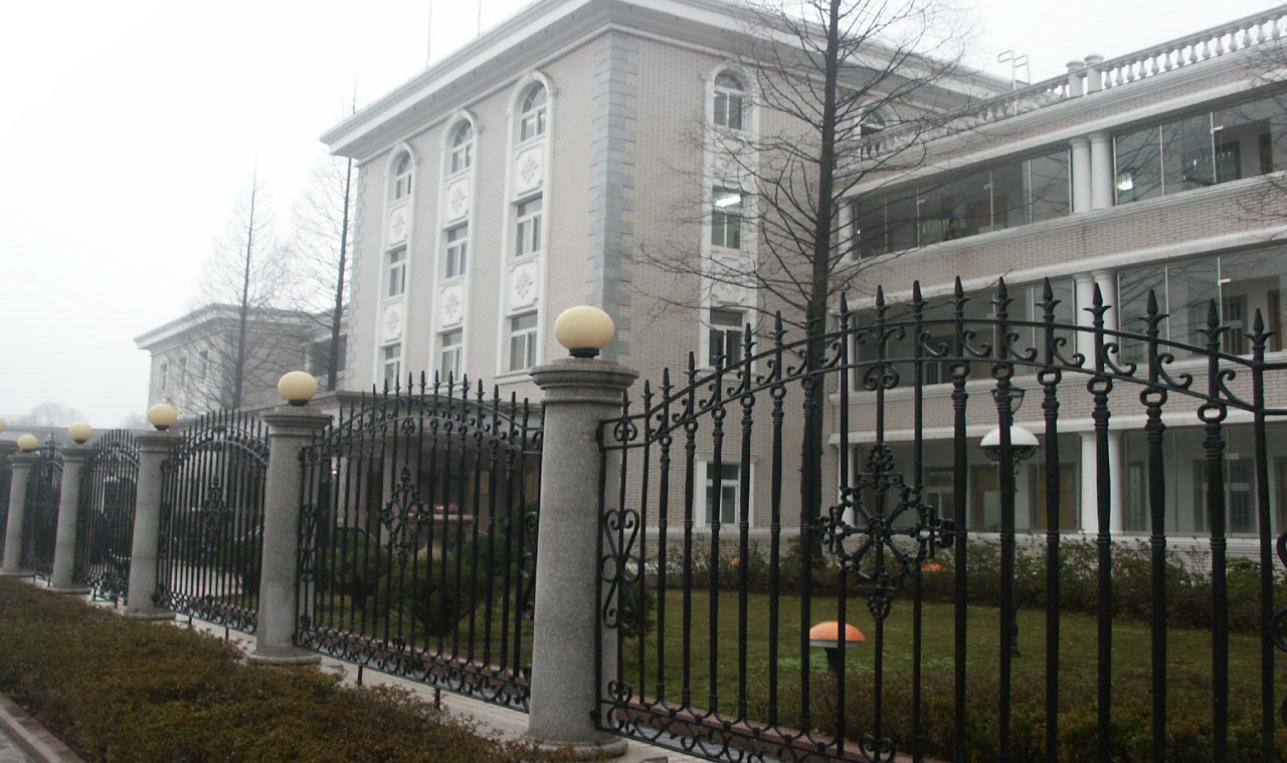 项目名称：    铜陵有色金属集团铜冠建筑安装股份有限公司产业升级基地                    项目一地块——3#检测楼装饰工程劳务分包                           招  标 人：        铜陵有色金属集团铜冠建筑安装股份有限公司            日     期：               2022年7月28日                      铜陵有色金属集团铜冠建筑安装股份有限公司产业升级基地项目一地块——3#检测楼装饰工程劳务招标书 根据公司印发《铜冠建安公司招标管理办法》文件规定，为了更好管控项目安全、质量、成本、进度及环境等管理，以及本工程专业施工特征要求，第二事业部提出申请铜陵有色金属集团铜冠建筑安装股份有限公司产业升级基地项目一地块——3#检测楼装饰工程劳务分包进行招标。招标形式及说明：本次招标采取公开招标，投标单位不少于3家方可满足开标条件，要求为表现良好，无安全质量事故劳务公司。承包方式：综合性班组，班组自备施工机具，项目部提供施工所需的水源、电源接驳点，由劳务队伍接驳至施工位置，住宿费用自行解决。3、所需班组及劳动力人数：根据不同施工阶段，各工种要保证工期进度，视情况随时调整劳动力。施工高峰期间：班组不少于35人。4、本次招标选择队伍数量：综合性班组1个。5、现场所有劳务人员实行考勤制管理。班组进入施工现场后，全员接受电子考勤（含班组长），未参加考勤不予签认劳务方单。所有劳务人员进场施工必须统一穿戴公司工作服和安全帽。6、班组必须自行组织人员及时进行自带材料清理、整理，做好现场文明施工，达到铜陵市相关要求。7、中标人一经中标，需签订安全互助金承诺，并按照《安全互助金管理办法》执行。在签订劳务分包合同时，应缴纳20万元履约保证金；履约保证金以现金形式缴纳2万元，余款18万元在当年的劳务工程款收入中按月扣清。8、新进的劳务公司在投标前必须提供不少于2万元的安全风险抵押金证明，由财务部提供证明，否则不予投标。9、踏勘现场联系人：项目负责人：吕健  电话：1370562666010、招标清单中未能包含的，但属于该子项的零星工作内容，招标人可视情况安排中标人施工。其价格可参照投标报价，或按市场原则另行协商。11、工程价款计价依据及结算方式：设置最高限价，具体见附表。12、自公告之日起至2022年8月3日9：00前，潜在投标人携带公司相关证明到第二事业部公司一楼经营部进行资质审查，审查通过后填写报名登记表（申明：未进行报名登记的潜在投标人，投标文件在开标时按照废标处理）。联系人：齐亚萍； 联系电话：15156205399二、工期要求：满足业主单位工期要求。三、其他要求：1、服从项目部人员的管理。2、所有人员进场施工必须统一穿戴公司工作服和安全帽，配备统一工作服与安全帽的费用自劳务结算中扣除。3、劳务班组人员吃、住、行均自行解决。4、合同条款及格式参照公司劳务分包合同协议。5、要求施工单位作业人员必须年满18周岁至60周岁以下，有体检报告，需提供无犯罪记录证明及80万元以上意外伤害保险，各种证件必须真实合法有效，特殊工种必须持证上岗，如提供虚假资料，由乙方承担一切责任。结算时需根据每月结算单开具3%增值税专用发票。7、安全、质量、文明施工等需受招标人委托的项目部管控，符合招标人相关制度及要求。安全、质量、文明施工未满足要求视情形要求中标人支付1000-5000元违约金，情节严重招标人可终止合同并追偿。8、各类违约金逾期不缴纳，自施工费用中双倍扣除。四、投标文件格式及送达：1、投标文件包含以下部分：①投标人营业执照、法人身份证复印件。②工期、质量及安全承诺表（见附表一）③提供施工人员名单（注明工种、年龄、保险、无犯罪证明等信息，其中特种作业人员需要提供特种作业操作证复印件）。④施工高峰期派驻现场施工人员数量承诺函；⑤投标报价表（见附表二）注：不按照招标文件规定的格式填写报价及签字密封的情况均按废标处理。2、投标文件正本一份，密封在档案袋内。在档案袋封面上盖公章并且注明工程名称、招标编号及投标公司名称，报价表上盖公章并公司法定代表人签字。3、投标报名：铜冠建安公司第二事业部一楼经营部   报名联系人：范厚亮； 联系电话：15345622038。   标书领取人：齐亚萍；联系电话：15156205399。4、投标文件送达地点：铜冠建安公司三楼经营部；收件人：黄赟；联系电话：18656211500。5、投标报名截止日期：2022年8月3日9时00分。提交投标文件截止日期：2022年8月4日9时00分。四、评标方式：（一）、本次评标采用合理低价中标。（二）、有类似施工经验的劳务公司优先。附表一：工程质量、工期、安全承诺函投标单位：（公章）法定代表人：（签字）                                         日  期：        年    月    日  附件二铜陵有色金属集团铜冠建筑安装股份有限公司产业升级基地项目一地块——3#检测楼装饰工程报价表工程名称：铜陵有色金属集团铜冠建筑安装股份有限公司产业升级基地项目一地块——3#检测楼装饰工程一、施工说明：1、本工程工期紧、任务重，请投标方务必到现场勘查。联系人：齐亚萍； 联系电话：15156205399。 2、中标人必须自行组织人员及时进行自带材料清理、整理，做好现场文明施工，达到铜陵市相关要求。3、中标人自备施工机具，项目部提供施工所需的水源、电源接驳点，由中标人接驳至施工位置（电缆电线、水管等由中标包单位提供），住宿费用自行解决。                                                                                                                     4、工程完工后由项目部进行验收并办理成品交接，但并不免除中标单位保修责任。5、材料卸货、运至仓库以及材料装车、从仓库运输至施工现场、进场材料保管均由中标人自行负责（包括防雨水、防火、防盗等）。 6、所报单价包含所有措施费用，如：现场不设置生活区以及工具房、进场施工人员费用、现场的放线、测量费用（不含工程定位）、材料的水平、垂直运输费用、模板超高费、因赶抢工期而发生的措施费用；施工期间安全防护、成品保护；每日完工后现场清理；现场文明施工、满足管理方的5S管理；油漆桶、材料包装等杂物按指定点堆放或装车外运等。 7、本工程招标的工程量依据建设单位所提供的清单，实际工作量可能会因图纸变更、现场条件等发生变化，但工程量的减少执行此单价，投标人需充分考虑；8、中标人需严格按甲方出具的施工图或招标清单中的工作内容进行施工，工程量按实际完成量及不超过甲方同业主结算量进行结算。9、中标人在施工中甲供材料消耗量超量所发生费用均中标人承担。10、工程付款均需提供增值税专用发票，税金自理。11、所有报价均已包含施工时产生的垃圾运输费用。12、所有乙方提供主材均需提供产品合格证及产品质量检测报告，并满足业主竣工验收要求。13、进入现场施工人员必须实名制考勤，并提供劳务人员工资表。招标人支付进度款时，优先支付劳务人员工资。                                     投  标  人：                                    法定代表人：                                    日      期：            年    月    日   序号内容 要求及条件奖励或处罚额承   诺1质量奖罚合格，符合设计及规范要求，未发生质量事故及质量缺陷不超过工程结算价款的±0.5%，按月结算。同   意2安全安全无事故，符合5S管理要求，安全管理符合公司或项目部要求不超过工程结算价款的±1%，按月结算。同   意3工期满足业主或施工合同要求，完成季、月、周计划安排不超过工程结算价款的±0.5%，按月结算。同   意序号工作内容暂定工程量单位全费用报价（含3%增值税）全费用报价（含3%增值税）全费用报价（含3%增值税）全费用报价（含3%增值税）全费用报价（含3%增值税）备注序号工作内容暂定工程量单位劳务报价劳务报价劳务报价劳务报价劳务报价备注序号工作内容暂定工程量单位最高限价（元）最高限价（元）限价合计（元）报价报价合计（元）备注1地砖铺贴600*600，800*800mm2230㎡383884740.001、清理基层、刷素水泥浆、调制水泥砂浆或粘结剂、锯板、贴地砖、擦缝、清理净面、养护。含所有人工、辅材、机具及厂区内水平运输100m；除地砖、水泥、黄砂为甲方提供外，其余所有材料为乙方自购；2地砖铺贴1000*1000 mm（走廊）240㎡454510800.001、清理基层、刷素水泥浆、调制水泥砂浆或粘结剂、锯板、贴地砖、擦缝、清理净面、养护。含所有人工、辅材、机具及厂区内水平运输100m；除地砖、水泥、黄砂为甲方提供外，其余所有材料为乙方自购；3地砖踢脚线安装600m884800.001、清理基层、刷素水泥浆、调制水泥砂浆或粘结剂、锯板、贴地砖、擦缝、清理净面、养护。含所有人工、辅材、机具及厂区内水平运输100m；2、除地砖、水泥、黄砂为甲方提供外，其余所有材料为乙方自购；踢脚线由甲方负责将800*800mm地砖切割成成品。4楼梯地砖（按实贴展开面积计算）120㎡55556600.001、清理基层、刷素水泥浆、调制水泥砂浆或粘结剂、锯板、贴地砖、擦缝、清理净面、养护。含所有人工、辅材、机具及厂区内水平运输100m；2、除地砖、水泥、黄砂为甲方提供外，其余所有材料为乙方自购；由甲方负责将800*800mm地砖切割成成品。5门厅花岗岩铺贴（厚度2.5cm）（按实贴展开面积计算）300㎡484814400.001、清理基层、刷素水泥浆、调制水泥砂浆或粘结剂、锯板、贴地砖、擦缝、清理净面、养护。含所有人工、辅材、机具及厂区内水平运输100m；甲供材：石材、水泥、黄砂，其余所有材料为乙方自购；6墙面砖铺贴300*600mm438㎡383816644.00选料、放线、测量预拼、切割块料、调制水泥砂浆、抹结合层砂浆(刷粘结剂)、贴块料、擦缝、养护、清洁表面。含所有人工、辅材、机具及厂区内水平运输100m；甲供材：墙砖、水泥、黄砂，其余所有材料为乙方自购；7石材楼梯踏步348㎡555519140.001、清理基层、刷素水泥浆、调制水泥砂浆或粘结剂、锯板、贴石材、擦缝、清理净面、养护。含所有人工、辅材、机具及厂区内水平运输100m；2、甲供材：地砖、水泥、黄砂，其余所有材料为乙方自购；由甲方负责将石材切割成成品。8石材楼梯踢脚线（含三角区域）80m13131040.001、清理基层、刷素水泥浆、调制水泥砂浆或粘结剂、锯板、贴石材、擦缝、清理净面、养护。含所有人工、辅材、机具及厂区内水平运输100m；2、甲供材：地砖、水泥、黄砂，其余所有材料为乙方自购；由甲方负责将石材切割成成品。9石材楼梯走边280m10102800.001、清理基层、刷素水泥浆、调制水泥砂浆或粘结剂、锯板、贴石材、擦缝、清理净面、养护。含所有人工、辅材、机具及厂区内水平运输100m；2、甲供材：石材、水泥、黄砂，其余所有材料为乙方自购；由甲方负责将石材地砖切割成成品。10石材门窗套安装（湿贴）50m20201000.001、清理基层、刷素水泥浆、调制水泥砂浆或粘结剂、锯板、贴石材、擦缝、清理净面、养护。含所有人工、辅材、机具及厂区内水平运输100m；2、甲供材：石材、水泥、黄砂，其余所有材料为乙方自购；由甲方负责将石材地砖切割成成品。11石材门窗套安装（干挂）50m80804000.001、石材面板、石材线条、钢骨架、后置预埋件、云石胶及连接件硅酮结构胶等主材由甲方提供；其它辅材如切割刀片、石料切割锯片、薄膜养护及配件防腐漆均由乙方自购；2、石材面板、石材线条安装须坚固、严禁歪斜、缺楞掉角和裂缝等缺陷；3、钢骨架制作、安装，安装必须依据施工规范，保证钢骨架的坚固耐久性，防锈处理到位；4、后置预埋件埋设、安装，必须符合现场拉拔强度规范要求；5、乙方施工须做好墙面、门、窗等成品保护；报价以上包含所有人工、辅材（如切割刀片、石料切割锯片、护配件防腐漆）、厂区内材料运输、脚手架搭拆及垂直运输，施工机具等。12石材拼花20㎡85851700.001、清理基层、刷素水泥浆、调制水泥砂浆或粘结剂、锯板、贴地砖、擦缝、清理净面、养护。含所有人工、辅材、机具及厂区内水平运输100m；2、甲供材：石材、水泥、黄砂，其余所有材料为乙方自购；由甲方负责将石材地砖切割成成品。13彩色乳胶漆55㎡28281540.001、基层找平，刷界面剂，腻子2遍（满铺网格布），乳胶漆两遍。2、含所有人工、材料、机械及满堂脚手架搭设、成品保护等。厂区内材料运输100m。（含阴阳角条）3、除乳胶漆甲供外，其余所有材料为乙方自购。14内墙乳胶漆3500㎡262691000.001、基层找平，刷界面剂，腻子2遍（满铺网格布），乳胶漆两遍。2、含所有人工、材料、机械及满堂脚手架搭设、成品保护等。厂区内材料运输100m。（含阴阳角条）；3、除乳胶漆甲供外，其余所有材料为乙方自购。15木制柜体制作22㎡1801803960.001、基层清理，弹线，下料、免漆板制作安装、封边线，不含含木门制作安装，含抽屉制作、五金安装、成品保护、清理等全部操作过程，按投影面积计算，（不足1平方米按1平方米计算）；3、甲供材：免漆板板材，其余所有材料为乙方自购。16木制柜子制作20㎡1901903800.001、基层清理，弹线，下料、免漆板制作安装、封边线，含含木门制作安装，含抽屉制作、五金安装，成品保护、清理等全部操作过程，按投影面积计算，（不足1平方米按1平方米计算）；4、柜门为成品的，只需安装；5、甲供材：免漆板板材，其余所有材料为乙方自购。17木制地柜10m1901901900.001、基层清理，弹线，下料、免漆板制作安装、封边线，含含木门制作安装，含抽屉制作、五金安装、成品保护、清理等全部操作过程，按长度计算；（不足1m按1m计算）。2、甲供材：免漆板板材，其余所有材料为乙方自购。18一级石膏板吊顶90㎡35353150.001、石膏板造型顶：清理基层，选料、切割、下料、安装龙骨及吊配附件,裁制、安装面板等全部操作过程;含所有人工、辅材、机具;活动脚手架搭设等；2、甲供材：石膏板、轻钢龙骨、吊筋，其余所有材料为乙方自购。19二级石膏板吊顶90㎡52524680.001、石膏板造型顶：清理基层，选料、切割、下料、安装龙骨及吊配附件,裁制、安装面板等全部操作过程;含所有人工、辅材、机具;活动脚手架搭设等；2、甲供材：石膏板、轻钢龙骨、吊筋，其余所有材料为乙方自购。20三级石膏板吊顶90㎡70706300.001、石膏板造型顶：清理基层，选料、切割、下料、安装龙骨及吊配附件,裁制、安装面板等全部操作过程;含所有人工、辅材、机具;活动脚手架搭设等；2、甲供材：石膏板、轻钢龙骨、吊筋，其余所有材料为乙方自购。21铝方通吊顶150㎡45456750.001、清理基层,选料、切割、下料、安装龙骨及吊配附件,裁制、安装面板等全部操作过程；含所有人工、机具、辅材；活动脚手架搭设；2、甲供材：铝方通和配套龙骨，其余所有材料为乙方自购。22三防板吊顶250㎡26266500.001、清理基层,选料、切割、下料、安装龙骨及吊配附件,裁制、安装面板等全部操作过程；含所有人工、机具、辅材；活动脚手架搭设、清理等；2、甲供材：三防板和配套龙骨，其余所有材料为乙方自购。23铝板吊顶80㎡30302400.001、清理基层,选料、切割、下料、安装龙骨及吊配附件,裁制、安装面板（600*600）等全部操作过程；含所有人工、机具、辅材、活动脚手架搭设等；2、甲供材：铝板和配套龙骨甲，其余所有材料为乙方自购。24铝单板吊顶60㎡1351358100.001、清理基层,选料、切割、下料、安装龙骨及吊配附件,裁制、安装面板（现场排版）等全部操作过程；含所有人工、机具、辅材、活动脚手架搭设等；2、甲供材：铝单板和配套龙骨，其余所有材料为乙方自购。25地弹簧门安装7.2㎡1801801296.001、现场搬运、安装框扇、校正、安装玻璃及五金配件、周边塞口打胶、清扫等。含所有人工、机械、活动脚手架搭拆、成品保护等辅材。按投影面积计算；26外墙真石漆900㎡656558500.001、外墙基层清理+刷界面剂+真石漆腻子两道（分两遍施工）+4mm厚抗裂砂浆打底（满铺耐碱网格布）+抗碱封固底漆一遍+真石漆面层喷涂（设置胶条分隔线）；2、含所有人工、材料、机械。3、所有材料乙方自购。26清单中未明确部分按与业主单位税前结算综合单价作为施工单位结算造价的基数进行下浮15%（结算造价不含组织措施费、不可竞争费、税金及主材）按与业主单位税前结算综合单价作为施工单位结算造价的基数进行下浮15%（结算造价不含组织措施费、不可竞争费、税金及主材）按与业主单位税前结算综合单价作为施工单位结算造价的基数进行下浮15%（结算造价不含组织措施费、不可竞争费、税金及主材）按与业主单位税前结算综合单价作为施工单位结算造价的基数进行下浮15%（结算造价不含组织措施费、不可竞争费、税金及主材）按与业主单位税前结算综合单价作为施工单位结算造价的基数进行下浮15%（结算造价不含组织措施费、不可竞争费、税金及主材）下浮     %下浮     %合计合计合计合计367540.00元367540.00元投标人报价合计投标人报价合计                      元报价说明：1、以上报价含3%增值税，税金由乙方自理。2、如果施工中对我方施工完成的工程进行破坏将按照发生的施工一切费用100%进行处罚。3、工程施工完成后办理最终决算时应提供项目部确认的工期、安全及质量证明文件，如果不办理将不予办理最终结算。4、零星计时工，普工160元/工日，装饰技术工300元/工日。报价说明：1、以上报价含3%增值税，税金由乙方自理。2、如果施工中对我方施工完成的工程进行破坏将按照发生的施工一切费用100%进行处罚。3、工程施工完成后办理最终决算时应提供项目部确认的工期、安全及质量证明文件，如果不办理将不予办理最终结算。4、零星计时工，普工160元/工日，装饰技术工300元/工日。报价说明：1、以上报价含3%增值税，税金由乙方自理。2、如果施工中对我方施工完成的工程进行破坏将按照发生的施工一切费用100%进行处罚。3、工程施工完成后办理最终决算时应提供项目部确认的工期、安全及质量证明文件，如果不办理将不予办理最终结算。4、零星计时工，普工160元/工日，装饰技术工300元/工日。报价说明：1、以上报价含3%增值税，税金由乙方自理。2、如果施工中对我方施工完成的工程进行破坏将按照发生的施工一切费用100%进行处罚。3、工程施工完成后办理最终决算时应提供项目部确认的工期、安全及质量证明文件，如果不办理将不予办理最终结算。4、零星计时工，普工160元/工日，装饰技术工300元/工日。报价说明：1、以上报价含3%增值税，税金由乙方自理。2、如果施工中对我方施工完成的工程进行破坏将按照发生的施工一切费用100%进行处罚。3、工程施工完成后办理最终决算时应提供项目部确认的工期、安全及质量证明文件，如果不办理将不予办理最终结算。4、零星计时工，普工160元/工日，装饰技术工300元/工日。报价说明：1、以上报价含3%增值税，税金由乙方自理。2、如果施工中对我方施工完成的工程进行破坏将按照发生的施工一切费用100%进行处罚。3、工程施工完成后办理最终决算时应提供项目部确认的工期、安全及质量证明文件，如果不办理将不予办理最终结算。4、零星计时工，普工160元/工日，装饰技术工300元/工日。报价说明：1、以上报价含3%增值税，税金由乙方自理。2、如果施工中对我方施工完成的工程进行破坏将按照发生的施工一切费用100%进行处罚。3、工程施工完成后办理最终决算时应提供项目部确认的工期、安全及质量证明文件，如果不办理将不予办理最终结算。4、零星计时工，普工160元/工日，装饰技术工300元/工日。报价说明：1、以上报价含3%增值税，税金由乙方自理。2、如果施工中对我方施工完成的工程进行破坏将按照发生的施工一切费用100%进行处罚。3、工程施工完成后办理最终决算时应提供项目部确认的工期、安全及质量证明文件，如果不办理将不予办理最终结算。4、零星计时工，普工160元/工日，装饰技术工300元/工日。报价说明：1、以上报价含3%增值税，税金由乙方自理。2、如果施工中对我方施工完成的工程进行破坏将按照发生的施工一切费用100%进行处罚。3、工程施工完成后办理最终决算时应提供项目部确认的工期、安全及质量证明文件，如果不办理将不予办理最终结算。4、零星计时工，普工160元/工日，装饰技术工300元/工日。报价说明：1、以上报价含3%增值税，税金由乙方自理。2、如果施工中对我方施工完成的工程进行破坏将按照发生的施工一切费用100%进行处罚。3、工程施工完成后办理最终决算时应提供项目部确认的工期、安全及质量证明文件，如果不办理将不予办理最终结算。4、零星计时工，普工160元/工日，装饰技术工300元/工日。